KLASA: 602-01/13-01/0150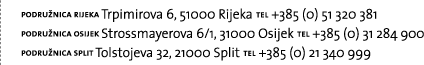 URBROJ: 561/1-13-1Zagreb, 15. listopada 2013. Ravnatelji i ravnateljice osnovnih i srednjih škola PREDMET: Preporuka za korištenje Hrvatskog pravopisa Instituta za hrvatski jezik i          jezikoslovlje u osnovnim i srednjim školama Od školske godine 2013/2014. Hrvatski pravopis Instituta za hrvatski jezik i jezikoslovlje preporučen je za korištenje u osnovnim i srednjim školama (Ministarstvo znanosti, obrazovanja i sporta, preporuka od 31. srpnja 2013., KLASA: 602-01/13-01/00789, URBROJ: 533-18-13-0002). Pravopisna rješenja iz preporučenog pravopisa od ove školske godine treba primjenjivati u svim tekstovima koje učitelj odnosno nastavnik sastavlja i koristi u nastavi i radu s učenicima (pisane provjere znanja i sl.). Učenike treba poučavati rješenjima iz preporučenoga pravopisa, ali s obzirom na to da udžbenici koji su trenutno u uporabi nisu usklađeni s Hrvatskim pravopisom Instituta za hrvatski jezik i jezikoslovlje, i drugačija pravopisna rješenja treba priznati u ispravljanju učeničkih zadaća, testova i svih drugih pisanih radova Hrvatski pravopis Instituta za hrvatski jezik i jezikoslovlje dostupan je na adresi pravopis.hr; a uskoro se očekuje i njegovo tiskano izdanje.S poštovanjem,                                                                                                    RAVNATELJ                                                                                                             v. r. Vinko Filipović, prof. 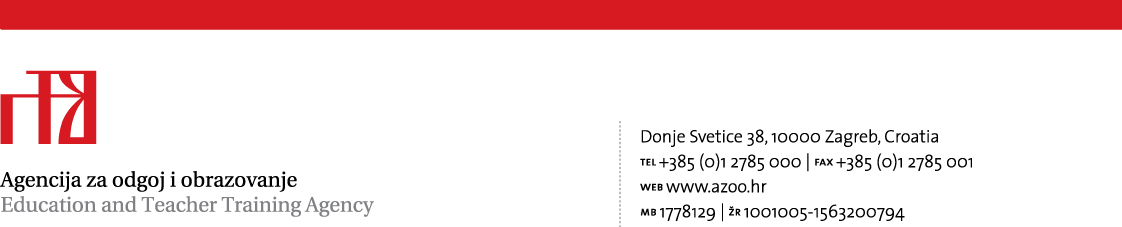 